SNE.FORM 1aEMPLOYER AUTHORIZATIONFOR SECONDED NATIONAL EXPERT CANDIDATE Name of the Employer __________________________________________________Address _____________________________________________________________Telephone number       ___________________	    e-mail address: ________________Fax:                              _______________________Contact person details:Name and surname of contact person ___________________ Position: _____________Telephone number:      ____________________      e-mail address: _________________Fax:			  _______________________I, the undersigned, approve that Ms/Mr   __________________________________employed as (position) __________________________ is allowed to take part in the Seconded National Experts selection process of eu-LISA. I hereby declare that I’m fully aware that in case of positive selection the Employer will be obliged to fulfil all the provisions in accordance with the Decision No 2012-025 of the eu-LISA Management Board of 28 June 2012 laying down rules on the secondment of Nationals Experts to eu-LISA.Duly authorized by:Name and surname: ___________________Position: ___________________________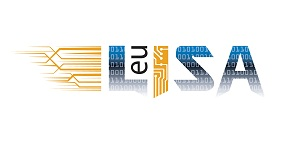 European Agency for the operational managementof large-scale IT systems in the area of freedom, security and justice